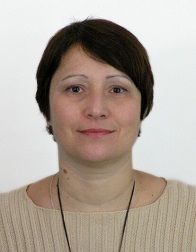 Бобренко Інна Всеволодівнанауковий співробітникORCID iD:  https://orcid.org/0000-0002-9501-5461Профіль вченого у Google Scholer: https://scholar.google.com.ua/citations?hl=uk&user=TM6Q0BEAAAAJСторінка науковця в Електронній бібліотеці Національної академії педагогічних наук України: https://lib.iitta.gov.ua/cgi/stats/report/authors/ef2a278bca94127662c6c1e1d5632ca4/Науковий ступінь: -Вчене звання: -Коло наукових інтересів: змістове та методичне забезпечення адаптивного фізичного виховання, фізичної культури та лікувальної фізичної культури, формування здоров’язбережувальної компетентності дітей з порушеннями інтелектуального розвитку різних вікових груп.Публікації:Навчально-методичні та навчальні посібникиБобренко І.В. Фізична культура Особливості реалізації компетентнісного підходу в освіті дітей з інтелектуальними порушеннями : навч.-метод. посібник / О.В. Чеботарьова, Г.О. Блеч, І.В. Бобренко, І.В. Гладченко, О.І. Мякушко, С.В. Трикоз, І.В. Сухіна, Н.А. Ярмола. За наук. ред.: О.В. Чеботарьової, І.В. Сухіної. К.: ІСПП імені Миколи Ярмаченка НАПН України, 2019. С. 147-184. Режим доступу: https://lib.iitta.gov.ua/718292/Бобренко І.В. Лікувальна фізкультура Особливості реалізації компетентнісного підходу в освіті дітей з інтелектуальними порушеннями : навч.-метод. посібник / О.В. Чеботарьова, Г.О. Блеч, І.В. Бобренко, І.В. Гладченко, О.І. Мякушко, С.В. Трикоз, І.В. Сухіна, Н.А. Ярмола. За наук. ред.: О.В. Чеботарьової, І.В. Сухіної. К.: ІСПП імені Миколи Ярмаченка НАПН України, 2019. С. 238-259. Режим доступу: https://lib.iitta.gov.ua/718292/Бобренко І.В. Фізична культура Критерії оцінювання навчальних досягнень учнів 5-10 класів з порушеннями інтелектуального розвитку : навч.-метод. посібник / О.В. Чеботарьова, Г.О. Блеч, І.В. Гладченко, С.В. Трикоз, І.В. Бобренко та ін. За ред.: О.В. Чеботарьової, І.В. Гладченко. [Електронний ресурс] К.: ІСПП імені Миколи Ярмаченка НАПН України, 2019. С. 113-121. Режим доступу: https://lib.iitta.gov.ua/718297/Бобренко І.В. Здоров’язберігаючі технології Порадник батькам: практичні рекомендації під час дистанційного навчання дітей з інтелектуальними порушеннями : навч.-метод. посібник / О.В. Чеботарьова, Г.О. Блеч, І.В. Бобренко, І.В. Гладченко, О.І. Мякушко, І.В. Сухіна, С.В. Трикоз. За заг. ред. О.В. Чеботарьової. [Електронний ресурс] К.: ІСПП імені Миколи Ярмаченка НАПН України, 2020. С. 47-55. Режим доступу: http://lib.iitta.gov.ua/721765Бобренко І.В. Корисна фізкультура Порадник батькам: практичні рекомендації під час дистанційного навчання дітей з інтелектуальними порушеннями : навч.-метод. посібник / О.В. Чеботарьова, Г.О. Блеч, І.В. Бобренко, І.В. Гладченко, О.І. Мякушко, І.В. Сухіна, С.В. Трикоз. За заг. ред. О.В. Чеботарьової. [Електронний ресурс] К.: ІСПП імені Миколи Ярмаченка НАПН України, 2020. С. 107-119. Режим доступу: http://lib.iitta.gov.ua/721765Бобренко І.В. Адаптивна фізична культура Корекційно-розвивальні технології навчання дітей з комплексними порушеннями розвитку : навч.-метод. посіб. / Чеботарьова О. В., Блеч Г. О., Гладченко І. В., Трикоз С. В., Сухіна І. В., Бобренко І. В., Мякушко О.І. та ін. Розд. 2.5. [Електронний ресурс] К.: ІСПП імені Миколи Ярмаченка НАПН України, 2020. С. 92-133. Режим доступу: https://lib.iitta.gov.ua/725704/Бобренко І.В. Здоров’язберігаючі технології. Корекційно-розвивальні технології навчання дітей з комплексними порушеннями розвитку : навч.-метод. посіб. / Чеботарьова О. В., Блеч Г. О., Гладченко І. В., Трикоз С. В., Сухіна І. В., Бобренко І. В., Мякушко О.І. та ін. Розд. 4.3.6. [Електронний ресурс] К.: ІСПП імені Миколи Ярмаченка НАПН України, 2020. С. 405-414. Режим доступу: https://lib.iitta.gov.ua/725704/Бобренко І.В. Здоров’язбережувальні технології. Сучасні технології психолого-педагогічного супроводу дітей з порушеннями інтелектуального розвитку в умовах кризових викликів: навч.-метод. посіб. Розд. 2.6. [Електронний ресурс] К.: ІСПП імені Миколи Ярмаченка НАПН України, 2023. С. 298-335. Режим доступу: https://lib.iitta.gov.ua/737146Бобренко І.В. Адаптивна фізична культура. Сучасні технології психолого-педагогічного супроводу дітей з порушеннями інтелектуального розвитку в умовах кризових викликів: навч.-метод. посіб. Розд. 3.6. [Електронний ресурс] К.: ІСПП імені Миколи Ярмаченка НАПН України, 2023.  С. 442-467. [Режим доступу: http://ispukr.org.ua/  https://lib.iitta.gov.ua/737146Навчальні та корекційні програмиБобренко І.В. Фізична культура Типова освітня програма початкової освіти спеціальних закладів загальної середньої освіти для учнів 1 класів з інтелектуальними порушеннями / О.В. Чеботарьова, Г.О. Блеч, Н.А. Ярмола, І.В. Гладченко, Н.І. Королько, І.В. Дмитрієва, С.В. Трикоз, І.В. Бобренко, І.В. Голомозда, О.А. Чухліб. [Електронний ресурс] К.: Інститут спеціальної педагогіки НАПН України, 2018. С. 58-74. Режим доступу: http://lib.iitta.gov.ua/712585Бобренко І.В. Лікувальна фізкультура Комплект корекційно-розвиткових програм для 1-4 класів для спеціальних закладів загальної середньої освіти для дітей з інтелектуальними порушеннями. [Електронний ресурс] К.: Інститут спеціальної педагогіки НАПН України, 2018. 131 с. Режим доступу: http://lib.iitta.gov.ua/711561Бобренко І.В. Фізкультурна галузь. Фізична культура Типова освітня програма початкової освіти спеціальних закладів загальної середньої освіти для учнів 2 класу з порушеннями інтелектуального розвитку / О.В. Чеботарьова, Г.О. Блеч, Остапенко Л.І., Н.А. Ярмола, І.В. Гладченко, Н.І. Королько, І.В. Дмитрієва, С.В. Трикоз, І.В. Бобренко, І.В. Голомозда, О.А. Чухліб. [Електронний ресурс] К.: ІСПП імені Миколи Ярмаченка НАПН України, 2019. С. 63-82. Режим доступу: https://lib.iitta.gov.ua/719176/Бобренко І.В. Фізкультурна галузь. Фізична культура Типова освітня програма початкової освіти спеціальних закладів загальної середньої освіти для учнів 3 класу з порушеннями інтелектуального розвитку / О.В. Чеботарьова, Г.О. Блеч, Остапенко Л.І., Н.А. Ярмола, І.В. Гладченко, Н.І. Королько, І.В. Дмитрієва, С.В. Трикоз, І.В. Бобренко, І.В. Голомозда, О.А. Чухліб. [Електронний ресурс] К.: ІСПП імені Миколи Ярмаченка НАПН України, 2019. С. 61-78. Режим доступу: https://lib.iitta.gov.ua/719177/ Бобренко І.В. Фізкультурна галузь. Фізична культура Типова освітня програма початкової освіти спеціальних закладів загальної середньої освіти для учнів 4 класів з інтелектуальними порушеннями / Чеботарьова О.В., Блеч Г.О, Гладченко І.В., Трикоз С.В., Бобренко І.В. [Електронний ресурс] К.: ІСПП імені Миколи Ярмаченка НАПН України, 2020. С. 81-98. Режим доступу: http://lib.iitta.gov.ua/722273 Бобренко І.В. Програма з корекційно-розвиткової роботи «Лікувальна фізична культура» для 5-10 класів спеціальних закладів загальної середньої освіти для дітей із порушеннями інтелектуального розвитку [Електронний ресурс] К.: Інститут спеціальної педагогіки імені Миколи Ярмаченка НАПН України, 2022. 158 с. Режим доступу: https://lib.iitta.gov.ua/733127 Бобренко І.В. Фізкультурна галузь. Фізична культура. Типова освітня програма для 1-2 класів спеціальних закладів загальної середньої освіти для осіб із порушеннями інтелектуального розвитку. [Електронний ресурс] К.: Інститут спеціальної педагогіки імені Миколи Ярмаченка НАПН України, 2022. С. 90-126. Режим доступу: https://lib.iitta.gov.ua/737434/Бобренко І.В. Фізкультурна галузь. Фізична культура. Типова освітня програма для 3-4 класів спеціальних закладів загальної середньої освіти для осіб із порушеннями інтелектуального розвитку. [Електронний ресурс] К.: Інститут спеціальної педагогіки імені Миколи Ярмаченка НАПН України, 2022. С. 114-147. Режим доступу: https://lib.iitta.gov.ua/737438/Бобренко І.В. Модельна навчальна програма «Адаптивна фізична культура» для 1-4 класів спеціальних закладів загальної середньої освіти для дітей із порушеннями інтелектуального розвитку помірного та тяжкого ступеня та закладів загальної середньої освіти зі спеціальними класами для дітей із порушеннями інтелектуального розвитку помірного та тяжкого ступеня [Електронний ресурс] К.: ІСПП імені Миколи Ярмаченка НАПН України, 2022. 77 с. Режим доступу: https://lib.iitta.gov.ua/732299/ Бобренко І.В. Фізкультурно-оздоровча діяльність Програма розвитку дітей раннього та дошкільного віку з інтелектуальними порушеннями / О.В. Чеботарьова, Г.О. Блеч, І.В. Гладченко, І.В. Бобренко, С.В. Трикоз, О.І. Мякушко, І.В. Сухіна, Н.С. Бабій, Н.П. Цимбалюк, І.Д. Лукачук та ін.: За наук. ред. О.В. Чеботарьової, І.В. Гладченко. [Електронний ресурс] К.: ІСПП імені Миколи Ярмченка НАПН України, 2023. С. 115-182. https://lib.iitta.gov.ua/728670/Статті у вітчизняних фахових виданнях категорії Б, що входять до наукометричних баз даних:Бобренко І.В. Здоров’язберігаючі та здоров’яформуючі освітні технології в процесі розвитку просторового орієнтування дошкільників з розумовою відсталістю Освіта осіб з особливими потребами: шляхи розбудови: зб. наук. праць: Вип. 8. / за ред. В.В. Засенка, А.А. Колупаєвої. К.: ТОВ «Поліграф плюс», 2015. С. 26-34. Режим доступу: http://lib.iitta.gov.ua/705255Бобренко І.В. Рухливі ігри як засіб інтенсифікації розвитку просторового орієнтування старших дошкільників з порушеннями розумового розвитку Особлива дитина: навчання та виховання. 2015. №3 (75). С. 58-64. Режим доступу: http://lib.iitta.gov.ua/705900